Памятка потребителюВыбираем гостиничные услуги Информация об исполнителе и о предоставляемых им гостиничных услугах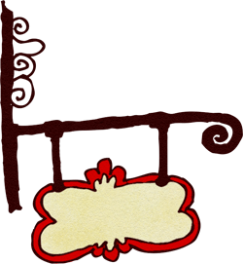 Информация может быть предоставлена на вывеске, расположенной около входа в гостиницу, в помещении гостинице, а также на сайте гостиницы в сети «Интернет».Информация об оказываемых услугах должна содержать следующие сведения:об исполнителе, в том числе номер его контактного телефона, сведения о государственном регистрационном номере, ИНН;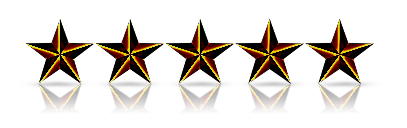 о виде гостиницы, присвоенной категории;о категории номеров гостиницы и цену номеров (места в номере);перечень услуг, входящих в цену номера (места в номере);о форме и порядке оплаты услуг;перечень и цену иных платных услуг, оказываемых исполнителем за отдельную плату, условия их приобретения и оплаты;о форме, условиях и порядке бронирования, а также о порядке отмены бронирования;предельный срок проживания в гостинице;перечень категорий лиц, имеющих право на получение льгот, а также перечень льгот;об иных платных услугах, оказываемых в гостинице третьими лицами;о времени заезда и времени выезда;о правилах проживания в гостинице и пользовании гостиничными услугами (при наличии).Порядок бронирования номера в гостиницеВ гостинице могут быть следующие виды бронирования: гарантированное бронирование - вид бронирования, при котором гостиница ожидает потребителя до расчетного часа дня, следующего за днем запланированного заезда. 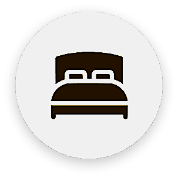 В случае несвоевременного отказа от бронирования, опоздания или незаезда потребителя с него или с заказчика взимается плата за фактический простой номера (места в номере), но не более чем за сутки. При опоздании более чем на сутки договор прекращается.негарантированное бронирование - вид бронирования, при котором гостиница ожидает потребителя до определенного часа, установленного исполнителем, в день заезда, после чего договор прекращается.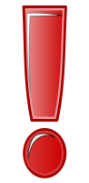 Исполнитель вправе отказать в заключении договора, если на указанные в заявке даты отсутствуют свободные номера, соответствующие требованиям заявки.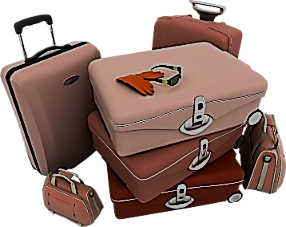 Бронирование считается действительным с момента получения потребителем уведомления, содержащего сведения о наименовании (фирменном наименовании) исполнителя, заказчике (потребителе), категории (виде) заказанного номера и о его цене, об условиях бронирования, о сроках проживания в гостинице, иные сведение, определяемые исполнителем.Порядок оформления в гостинице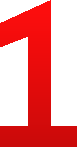 При заселении в гостиницу, потребитель должен представить документ удостоверяющий личность: – паспорт гражданина РФ или иностранного гражданина; - свидетельство о рождении для лиц, не достигших 14-летнего возраста; - разрешение на временное проживание (вида на жительство) лица без гражданства.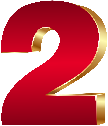 Гостиничные услуги предоставляются исполнителем на основании договора, заключаемого в письменной форме, в котором должно быть указано:- наименование исполнителя и сведения о государственной регистрации;- сведения о заказчике (потребителе);- сведения о виде, категории гостиницы;- сведения о категории номера, цене номера (места в номере);- период проживания в гостинице;- время заезда и время выезда (расчетный час);- иные необходимые сведения.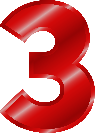 Заезд в гостиницу и выезд из гостиницы потребителя осуществляются с учетом времени заезда и времени выезда (расчетного часа), которые устанавливаются исполнителем с учетом местных особенностей и специфики деятельности.Разница между временем выезда потребителя из номера и заезда потребителя в номер не может составлять более 3 часов.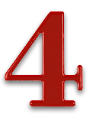 Потребителю должны предоставляться бесплатно следующие услуги:- вызов скорой помощи;- пользование медицинской аптечкой;- доставка в номер корреспонденции, адресованной потребителю, по ее получении;- побудка к определенному времени;- предоставление кипятка;- иные услуги по усмотрению исполнителя.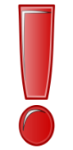 Исполнитель не вправе без согласия потребителя оказывать какие-либо платные услуги, не входящие в цену номера (места в номере).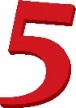 Оплата гостиничных услуг. Исполнителем может быть установлена посуточная и (или) почасовая оплата проживания.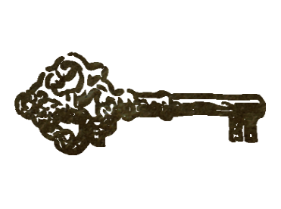 При посуточной оплате оплата проживания - плата за проживание в гостинице рассчитывается за сутки, определяемые в соответствии со временем заезда и временем выезда (расчетным часом).При заселении потребителя до установленного времени заезда (ранний заезд) и последующим проживанием в гостинице плата за номер (место в номере) за период от времени заселения до времени заезда взимается в размере, не превышающем плату за половину суток.Если период от времени заселения до времени заезда составляет более 12 часов, плата за проживание взимается с потребителя в порядке, установленном исполнителем.В случае задержки выезда потребителя после времени выезда (расчетного часа) (поздний выезд) плата за проживание взимается с потребителя в порядке, установленном исполнителем.Ответственность исполнителя за ненадлежащее исполнение обязательствЗа неисполнение или ненадлежащее исполнение обязательств по договору исполнитель несет перед заказчиком (потребителем) ответственность, предусмотренную законодательством РФ, в том числе о защите прав потребителей. При обнаружении недостатков в оказанных услугах потребитель вправе по своему выбору потребовать:безвозмездного устранения недостатков;уменьшения цены за некачественно оказанную услугу;расторжения договора и взыскания убытков:а) в случае если исполнитель не устранил эти недостатки;б) в случае обнаружения существенных недостатков в оказанной услуге или иных существенных отступлений от условий договора.Требования потребителя об уменьшении цены оказанной услуги и возмещении убытков, причиненных расторжением договора, подлежат удовлетворению в течение 10 дней со дня предъявления требования.В случае предоставления услуг ненадлежащего качества исполнитель уплачивает потребителю за каждый день (час) просрочки неустойку в размере 3% цены отдельной услуги или цены договора, если не определена цена услуги.Специалисты по защите прав потребителей напоминают о том, что в случае возникновения спорных ситуаций с продавцом товаров, за оказанием консультационной помощи, составлением претензии или искового заявления в судебные инстанции можно обращаться в консультационные пункты для потребителей (контактные данные можно найти по ссылке http://кц66.рф).Единый консультационный центр Роспотребнадзора8-800-555-49-43Памятка подготовлена Управлением Роспотребнадзора по Свердловской области и ФБУЗ «Центр гигиены и эпидемиологии в Свердловской области». При использовании памятки ссылка на сайт www.66.rospotrebnadzor.ru обязательна